Проект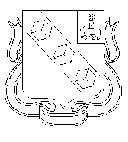 БЕРЕЗНИКОВСКАЯ ГОРОДСКАЯ ДУМА ПЕРМСКОГО КРАЯVI СОЗЫВРЕШЕНИЕ №                                                        Дата принятия   октября 2018 г.Руководствуясь пунктом 8 статьи 37 и пунктами 2, 3 статьи 41 Федерального закона Российской Федерации от 6 октября 2003 года № 131-ФЗ «Об общих принципах организации местного самоуправления в Российской Федерации» и в соответствии с пунктом 6 статьи 36 Устава муниципального образования «Город Березники»,Березниковская городская Дума Р Е Ш А Е Т:1.Утвердить Положение о Финансовом управлении администрации города Березники.2.Признать утратившими силу решения Березниковской городской Думы:от 30.01.2007 № 252 «Об утверждении Положения о Финансовом управлении администрации города Березники»;от 25.03.2008 № 425 «О внесении изменений в решение Березниковской городской Думы от 30.01.2007 № 252 «Об утверждении Положения о финансовом управлении администрации города Березники»;от 27.04.2010 № 5 «О внесении изменений в решения Березниковской городской Думы от 30.01.2007 № 252 «Об утверждении Положения о финансовом управлении администрации города Березники», от 30.10.2007 № 356 «Об утверждении Положения о бюджетном процессе города Березники»;от 27.09.2011 № 248 «О внесении изменений в решение Березниковской городской Думы от 30.01.2007 № 252 «Об утверждении Положения о финансовом управлении администрации города Березники»;от 28.08.2012 № 378 «О внесении изменений в Положение о финансовом управлении администрации города Березники, утвержденное решением Березниковской городской Думы от 30.01.2007 № 252»;от 30.10.2012 № 405 «О внесении изменений в Положение о финансовом управлении администрации города Березники, утвержденное решением Березниковской городской Думы от 30.01.2007 № 252».3.Опубликовать настоящее решение в официальном печатном издании и разместить на официальных сайтах Администрации города Березники, Березниковской городской Думы в информационно-телекоммуникационной сети «Интернет».4.Настоящее решение вступает в силу со дня, следующего за днем его официального опубликования.Приложение к решению Березниковской городской Думыот____       №___ПОЛОЖЕНИЕо Финансовом управлении администрации города Березники1. Общие положения1.1.Финансовое управление администрации города Березники (далее - финансовое управление) является самостоятельным отраслевым (функциональным) органом Администрации города Березники, осуществляющим функции по выработке на территории муниципального образования «Город Березники» (далее – муниципальное образование) единой бюджетной и налоговой политики, координирующим деятельность в этой сфере органов местного самоуправления, муниципальных учреждений и других участников бюджетного процесса.1.2.Полное официальное наименование: Финансовое управление администрации города Березники, сокращенное: ФУАГ Березники.1.3.Финансовое управление в своей деятельности подотчетно Главе города Березники (далее – глава города). 1.4.Финансовое управление обладает правами юридического лица, является муниципальным казенным учреждением, имеет самостоятельный баланс, счета, открываемые в соответствии с законодательством Российской Федерации, Пермского края и Пермской области, печать с изображением герба муниципального образования «Город Березники» и своим наименованием, соответствующие штампы, бланки и другие реквизиты, имущество на правах оперативного управления.1.5.Финансовое управление в пределах своей компетенции, установленной настоящим Положением, вступает в правоотношения с юридическими и физическими лицами, заключает муниципальные контракты (договоры), соглашения, выступает истцом и ответчиком в суде.1.6.Финансовое обеспечение деятельности финансового управления осуществляется за счет средств бюджета муниципального образования «Город Березники» (далее – бюджет муниципального образования), направляемых на содержание органов местного самоуправления, на основании бюджетной сметы.1.7.Структура и штатное расписание финансового управления утверждаются главой города.1.8.Финансовое управление в своей деятельности руководствуется Конституцией Российской Федерации, законами Российской Федерации, указами Президента Российской Федерации, нормативными правовыми актами Правительства Российской Федерации, приказами Министерства финансов Российской Федерации, нормативными правовыми актами Пермского края и Пермской области, Уставом муниципального образования «Город Березники», решениями Березниковской городской Думы, постановлениями и распоряжениями Администрации города Березники, настоящим Положением.1.9.Положение о финансовом управлении утверждает Березниковская городская Дума.1.10.Работники финансового управления, замещающие должности муниципальной службы, являются муниципальными служащими, на которых распространяется действие законодательства о муниципальной службе.1.11.Местонахождение финансового управления: Советская площадь, 1, г. Березники, Пермский край, 618417.2. Цели и задачи2.1. Целью деятельности финансового управления является эффективное управление муниципальными финансами, для обеспечения социально-экономического развития муниципального образования.2.2.Основными задачами финансового управления являются:1)разработка и реализация основных направлений бюджетной и налоговой политики в рамках бюджетного процесса в муниципальном образовании на очередной финансовый год и плановый период;2)организация работы и методическое руководство в области составления проекта бюджета муниципального образования на очередной финансовый год и плановый период; 3)составление проекта и организация исполнения бюджета муниципального образования, управление единым счетом бюджета муниципального образования и бюджетными средствами;4)разработка предложений по обеспечению сбалансированности бюджета муниципального образования;5)координация и объединение усилий с налоговыми и иными органами по обеспечению мобилизации в бюджет муниципального образования установленных налоговых и других финансовых поступлений;6)организация бюджетного учета и составление отчетности об исполнении бюджета муниципального образования, сводной бухгалтерской отчетности муниципальных бюджетных и автономных учреждений в соответствии с действующим законодательством и муниципальными правовыми актами органов местного самоуправления муниципального образования;7)осуществление внутреннего муниципального финансового контроля в соответствии с действующим законодательством Российской Федерации, муниципальными правовыми актами органов местного самоуправления муниципального образования;8)участие в разработке предложений по совершенствованию бюджетного процесса и бюджетного учета, совершенствование методов бюджетного планирования, исполнения бюджета муниципального образования и отчетности в пределах полномочий, определенных федеральным законодательством и законами Пермского края.3. Функции3.1.Для решения возложенных задач финансовое управление осуществляет следующие функции:разрабатывает основные направления бюджетной политики муниципального образования и основные направления налоговой политики муниципального образования на очередной финансовый год и плановый период; разрабатывает, вносит изменения в бюджетный прогноз муниципального образования на долгосрочный период; составляет проект бюджета муниципального образования на очередной финансовый год и плановый период, подготавливает проекты решений Березниковской городской Думы о внесении изменений в решение о бюджете муниципального образования на очередной финансовый год и плановый период; осуществляет методическое руководство в пределах своей компетенции, координирует деятельность участников бюджетного процесса по составлению проекта бюджета муниципального образования на очередной финансовый год и плановый период и реестра расходных обязательств;участвует в работе по совершенствованию нормативов для определения расходов на содержание структурных подразделений Администрации города Березники и подведомственным им муниципальных учреждений;ведет реестр источников доходов бюджета муниципального образования в установленном порядке;разрабатывает предложения об установлении, изменении и отмене местных налогов и сборов в соответствии с действующим законодательством Российской Федерации о налогах и сборах;принимает участие в согласовании муниципальных программ в части обеспечения их соответствующими источниками финансирования;определяет порядок и методику планирования бюджетных ассигнований;устанавливает порядок составления и ведения сводной бюджетной росписи бюджета муниципального образования, бюджетных росписей главных распорядителей бюджетных средств, включая внесение изменений в них;составляет и ведет сводную бюджетную роспись;устанавливает порядок составления и ведения кассового плана, а также состав и сроки представления главными распорядителями бюджетных средств, главными администраторами доходов бюджета, главными администраторами источников финансирования дефицита бюджета муниципального образования сведений, необходимых для составления и ведения кассового плана;осуществляет казначейское исполнение бюджета муниципального образования;составляет и ведет кассовый план;ведет реестр расходных обязательств муниципального образования и представляет его в Министерство финансов Пермского края;устанавливает детализацию и определяет порядок применения бюджетной классификации Российской Федерации в части, относящейся к бюджету муниципального образования;устанавливает порядок исполнения бюджета муниципального образования по расходам и источникам финансирования дефицита бюджета муниципального образования;устанавливает порядок санкционирования оплаты денежных обязательств получателей средств бюджета муниципального образования и администраторов источников финансирования дефицита бюджета муниципального образования;устанавливает порядок санкционирования расходов муниципальных бюджетных и автономных учреждений, источником финансового обеспечения которых являются средства, полученные в соответствии с абзацем вторым пункта 1 статьи 78.1 и пунктом 1 статьи 78.2 Бюджетного кодекса Российской Федерации;устанавливает порядок открытия и ведения лицевых счетов, в том числе для муниципальных автономных и бюджетных учреждений муниципального образования;открывает и ведет лицевые счета главных распорядителей, получателей бюджетных средств, муниципальных бюджетных и автономных учреждений;устанавливает порядок учета бюджетных обязательств, принимает на учет бюджетные обязательства;представляет информацию в органы Федерального казначейства для ведения реестра участников бюджетного процесса, а также юридических лиц, не являющихся участниками бюджетного процесса, в отношении муниципальных учреждений, счета которых открыты в финансовом управлении;осуществляет предоставление перечней главных распорядителей, распорядителей и получателей бюджетных средств, главных администраторов и администраторов источников финансирования дефицита бюджета муниципального образования, главных администраторов и администраторов доходов бюджета муниципального образования в органы Федерального казначейства и внесение изменений в них;устанавливает порядок ведения учета и осуществления хранения исполнительных документов и иных документов, связанных с их исполнением, предусматривающих обращение взыскания на средства бюджета муниципального образования по денежным обязательствам получателей бюджетных средств и муниципальных бюджетных, автономных учреждений;исполняет судебные акты по искам к муниципальному образованию и решения налоговых органов о взыскании налога, сбора, пеней и штрафов, предусматривающие обращения на средства бюджета муниципального образования, в установленном действующим бюджетным законодательством порядке;ведет учет и осуществляет хранение исполнительных документов и иных документов, связанных с исполнением судебных актов и решений налоговых органов о взыскании налога, сбора, пеней и штрафов, предусматривающие обращения на средства бюджета муниципального образования и средства муниципальных учреждений;ведет муниципальную долговую книгу бюджета муниципального образования в порядке, установленном действующим бюджетным законодательством и муниципальными правовыми актами органов местного самоуправления муниципального образования;координирует деятельность с налоговыми службами и другими уполномоченными органами по обеспечению мобилизации в бюджет муниципального образования установленных налоговых и других финансовых поступлений;осуществляет проведение мониторинга задолженности по налогам и сборам, рассроченным и отсроченным платежам, дебиторской задолженности по неналоговым доходам в бюджет муниципального образования, списанной налоговыми органами в установленном порядке безнадежной к взысканию недоимки и задолженности по пеням и штрафам по местным налогам и сборам;разрабатывает и представляет главе города структуру муниципального долга, осуществляет управление муниципальным долгом;в установленном порядке обеспечивает учет средств резервного фонда Администрации города Березники и представляет отчетность в Березниковскую городскую Думу;ведет учет средств, поступающих из вышестоящих бюджетов на выполнение государственных полномочий, и иных целевых средств;осуществляет ведение бюджетного учета по кассовому исполнению бюджета муниципального образования, составляет сводную бюджетную отчетность об исполнении бюджета муниципального образования и сводную бухгалтерскую отчетность автономных и бюджетных учреждений и представляет ее в Министерство финансов Пермского края; координирует деятельность участников бюджетного процесса по составлению и представлению бюджетной и бухгалтерской отчетности, производит проверку и вносит предложения об устранении выявленных недостатков по вопросам постановки у субъектов бюджетного и бухгалтерского учета и отчетности, контролирует ведение бухгалтерского учета;устанавливает порядок и сроки представления бюджетной и бухгалтерской отчетности;ежемесячно составляет и представляет отчет о кассовом исполнении бюджета муниципального образования в сроки, установленные Министерством финансов Пермского края;ежеквартально и по итогам финансового года составляет отчет об исполнении бюджета муниципального образования и направляет его главе города;осуществляет внутренний муниципальный финансовый контроль в установленном действующим законодательством Российской Федерации порядке, в соответствии с муниципальными правовыми актами органов местного самоуправления муниципального образования;разрабатывает проекты муниципальных правовых актов органов местного самоуправления муниципального образования, устанавливающих порядок осуществления полномочий по внутреннему муниципальному финансовому контролю и порядок осуществления внутреннего муниципального финансового контроля в соответствии с действующим законодательством Российской Федерации;проводит анализ осуществления главными администраторами бюджетных средств, за исключением Контрольно-счетной палаты муниципального образования «Город Березники», внутреннего финансового контроля и внутреннего финансового аудита;разрабатывает предложения по совершенствованию действующего бюджетного законодательства, муниципальных правовых актов органов местного самоуправления муниципального образования по вопросам бюджетного устройства и бюджетного процесса в муниципальном образовании;осуществляет от лица муниципального образования  функции и полномочия учредителя муниципального казенного учреждения «Центр бухгалтерского учета»;обеспечивает функционирование и развитие информационного пространства в рамках казначейского исполнения бюджета муниципального образования;обеспечивает сохранность документов, своевременный отбор и подготовку документов к передаче на хранение в муниципальный архив;осуществляет иные функции, отнесенные действующим законодательством Российской Федерации, муниципальными правовыми актами органов местного самоуправления муниципального образования к полномочиям Администрации города Березники и закрепленные за финансовым управлением.4. Права и обязанности4.1.В целях реализации своих целей и задач финансовое управление имеет право:осуществлять полномочия финансового органа муниципального образования, предусмотренные нормативными правовыми актами, регулирующими бюджетные правоотношения;запрашивать и получать в установленном порядке от структурных подразделений Администрации города Березники, физических и юридических лиц любой организационно-правовой формы, индивидуальных предпринимателей, осуществляющих свою деятельность на территории муниципального образования, сведения, документы и иные материалы, необходимые для осуществления возложенных на финансовое управление функций;проводить проверки достоверности отражения произведенных операций в бюджетном (бухгалтерском) учете и отчетности; проводить проверки и обследования объектов внутреннего муниципального финансового контроля; проводить проверки финансового состояния получателей муниципальных гарантий; проводить проверки получателей субсидий из бюджета муниципального образования по соблюдению ими условий получения и эффективности использования бюджетных средств; требовать устранения нарушений бюджетного законодательства и принятия мер по их предупреждению;осуществлять приостановление операций по расходованию средств на лицевых счетах главных распорядителей, распорядителей и получателей бюджетных средств, на лицевых счетах муниципальных учреждений в случаях и порядке, установленных федеральными законами;осуществлять разработку методических материалов и рекомендаций по вопросам, отнесенным к компетенции финансового управления;принимать участие в разработке проектов муниципальных правовых актов органов местного самоуправления муниципального образования по вопросам, отнесенным к компетенции финансового управления; организовывать совещания, семинары и иные мероприятия для рассмотрения вопросов своей компетенции;привлекать для разработки проектов муниципальных правовых актов органов местного самоуправления муниципального образования, расчетов и других документов подведомственные учреждения, научные, экономические, социологические и другие организации и учреждения, отдельных ученых и специалистов на договорной основе;вносить предложения главе города по вопросам, отнесенным к компетенции финансового управления;принимать решения по списанию невозможной к взысканию недоимки по местным налогам и сборам, а также пеней и штрафов по ним в соответствии с утвержденным порядком;принимать решения по списанию невозможной к взысканию недоимки по неналоговым платежам, а также пени по ним в соответствии с утвержденным порядком;осуществлять иные действия, предусмотренные действующим законодательством.4.2.При выполнении своих целей и задач финансовое управление обязано соблюдать требования действующего законодательства Российской Федерации.5. Руководство5.1.Финансовое управление возглавляет заместитель главы администрации – начальник финансового управления.Заместитель главы администрации – начальник финансового управления является муниципальным служащим, назначается на должность главой города.На должность заместителя главы администрации – начальника финансового управления назначается лицо, соответствующее квалификационным требованиям к уровню профессионального образования, стажу муниципальной службы или работы по специальности, направлению подготовки, знаниям и умениям, которые необходимы для исполнения должностных обязанностей.Заместитель главы администрации – начальник финансового управления освобождается от занимаемой должности главой города на основании и в порядке, предусмотренным действующим законодательством Российской Федерации.Заместитель главы администрации – начальник финансового управления подотчетен главе города.5.2.Заместитель главы администрации – начальник финансового управления:руководит финансовым управлением на принципах единоначалия и персональной ответственности;без доверенности представляет финансовое управление в судебных органах, в отношениях с органами государственной власти, органами местного самоуправления, организациями, независимо от их организационно-правовой формы и формы собственности, гражданами;издает приказы по вопросам, отнесенным к компетенции финансового управления;обладает исключительным правом разрешительной надписи на совершение следующих действий: утверждение и уточнение сводной бюджетной росписи бюджета муниципального образования; утверждение и уточнение лимитов бюджетных обязательств для главных распорядителей средств бюджета муниципального образования;приостанавливает операции на лицевых счетах получателей бюджетных средств в случаях, определенных Бюджетным кодексом Российской Федерации;утверждает положения об отделах финансового управления, должностные инструкции работников, осуществляет прием на работу, увольнение работников финансового управления, применяет меры поощрения и дисциплинарного взыскания, определяет размер премий и материальной помощи работникам финансового управления, устанавливает персональные надбавки к должностным окладам и другие выплаты в соответствии с действующим законодательством Российской Федерации;в установленном порядке ходатайствует, согласовывает, присваивает работникам финансового управления, являющимся муниципальными служащими, очередные классные чины;представляет особо отличившихся муниципальных служащих финансового управления к присвоению почетных званий, к награждению государственными наградами Российской Федерации, Почетной грамотой Пермского края и Администрации города Березники;распоряжается имуществом и средствами финансового управления;открывает и закрывает лицевые счета в органах Федерального казначейства, а так же лицевые счета для исполнения функций финансового органа, подписывает финансовые документы, в том числе муниципальные контракты (договоры), соглашения;издает муниципальные правовые акты в форме приказов по вопросам, отнесенным действующим бюджетным законодательством к компетенции финансового органа муниципального образования, обязательные для исполнения всеми главными распорядителями, распорядителями, получателями бюджетных средств, главными администраторами, администраторами доходов и источников финансирования дефицита бюджета муниципального образования;осуществляет иные полномочия в соответствии с действующим законодательством Российской Федерации, муниципальными правовыми актами органов местного самоуправления муниципального образования.5.3.В периоды временного отсутствия заместителя главы администрации – начальника финансового управления его обязанности исполняет лицо, назначенное распоряжением Администрации города Березники.6. Ответственность6.1. Заместитель главы администрации - начальник финансового управления и работники финансового управления несут ответственность в соответствии с действующим законодательством Российской Федерации.7. Взаимоотношения7.1.Финансовое управление осуществляет свою деятельность во взаимодействии с федеральными органами государственной власти, органами государственной власти Пермского края, со структурными подразделениями Администрации города Березники, их должностными лицами, организациями, независимо от их организационно-правовой формы и формы собственности, гражданами по вопросам, отнесенным к компетенции финансового управления.8. Контроль8.1.Контроль деятельности финансового управления осуществляют органы, уполномоченные главой города, иные уполномоченные органы в установленном порядке в рамках своей компетенции.9. Реорганизация и ликвидация9.1.Реорганизация и ликвидация финансового управления, внесение изменений в настоящее Положение производится Березниковской городской Думой в порядке, определенном действующим законодательством Российской Федерации и Уставом муниципального образования «Город Березники».Об утвержденииПоложения о Финансовом управлении администрации города БерезникиГлава города Березники -глава администрации города БерезникиС.П. ДьяковПредседатель Березниковской городской Думы                         Э.В. Смирнов